Приложение к постановлению                                                                                                                                                                                   администрации Дзержинского района от  29.12.2018  г.  № 18666. Мероприятия Программы «Развитие жилищно-коммунального и строительного комплекса Дзержинского района» на 2017-2021 годы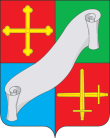 КАЛУЖСКАЯ ОБЛАСТЬ АДМИНИСТРАЦИЯ(исполнительно - распорядительный орган)МУНИЦИПАЛЬНОГО РАЙОНА «ДЗЕРЖИНСКИЙ РАЙОН»П О С Т А Н О В Л Е Н И ЕКАЛУЖСКАЯ ОБЛАСТЬ АДМИНИСТРАЦИЯ(исполнительно - распорядительный орган)МУНИЦИПАЛЬНОГО РАЙОНА «ДЗЕРЖИНСКИЙ РАЙОН»П О С Т А Н О В Л Е Н И Е«29» декабря 2018г.                                      г. Кондрово                                            № 1866«29» декабря 2018г.                                      г. Кондрово                                            № 1866О внесении изменений в муниципальнуюпрограмму «Развитие жилищно-коммунального и строительного комплекса Дзержинского района» на 2017-2021годы, утвержденную постановлением администрации Дзержинского района от 30.12.2016 № 1187 (в редакции постановление администрации от 17.12.2018№  1811)            На основании постановления администрации Дзержинского района от 14.08.2013   № 1931 «Об утверждении Порядка принятия решения о разработке муниципальных программ муниципального района  «Дзержинская район», их формирования и реализации и Порядка проведения оценки эффективности реализации муниципальных программ муниципального района «Дзержинский район»            На основании постановления администрации Дзержинского района от 14.08.2013   № 1931 «Об утверждении Порядка принятия решения о разработке муниципальных программ муниципального района  «Дзержинская район», их формирования и реализации и Порядка проведения оценки эффективности реализации муниципальных программ муниципального района «Дзержинский район»ПОСТАНОВЛЯЮ:ПОСТАНОВЛЯЮ:            1. Внести изменения в муниципальную программу «Развитие жилищно-коммунального и строительного комплекса Дзержинского района» на 2017-2021 годы, утвержденную постановлением администрации Дзержинского района от 30.12.2016                  № 1187 (в редакции постановлениеадминистрации от 17.12.2018 № 1811), изложив раздел 6 Мероприятия программы «Развитие жилищно-коммунального и строительного комплекса Дзержинского района» на 2017-2021 годы в новой редакции (прилагается).            2. Постановление вступает в силу с момента его опубликования.            3. Контроль за исполнением настоящего постановления возложить на заместителя главы администрации района В.В. Головача.            1. Внести изменения в муниципальную программу «Развитие жилищно-коммунального и строительного комплекса Дзержинского района» на 2017-2021 годы, утвержденную постановлением администрации Дзержинского района от 30.12.2016                  № 1187 (в редакции постановлениеадминистрации от 17.12.2018 № 1811), изложив раздел 6 Мероприятия программы «Развитие жилищно-коммунального и строительного комплекса Дзержинского района» на 2017-2021 годы в новой редакции (прилагается).            2. Постановление вступает в силу с момента его опубликования.            3. Контроль за исполнением настоящего постановления возложить на заместителя главы администрации района В.В. Головача.Временно исполняющий обязанностиглавы администрации  Дзержинского района                                                                                              В.В. ГрачёвВременно исполняющий обязанностиглавы администрации  Дзержинского района                                                                                              В.В. ГрачёвНаименование мероприятияОтветственные исполнителиИсточник финансированияВсего (тыс. руб.)2017 г.2018 г.2019 г.2020 г.2021 г.1. Полномочия Дзержинского района по организации в границах поселения   водоснабжения населения, водоотведения, обеспечения топливом в пределах полномочий, установленных законодательством РФАдминистрацияМР «Дзержинский район», отдел ЖКХ, благоустройства и экологииБюджет МО МР «Дзержинский район»6 056,6206,619501 9501 9501.1.Передача полномочий поселениям Дзержинского района по организации в границах поселения  тепло-, водоснабжения населения, водоотведения, обеспечения топливом в пределах полномочий, установленных законодательством РФАдминистрацияМР «Дзержинский район», отдел ЖКХ, благоустройства и экологии, администрации сельских поселенийБюджет МО МР «Дзержинский район»3 119,761 5981521,761.2. Субсидии  местным бюджетам из областного бюджета на капитальный ремонт водопроводных сетей, канализационных сетей, объектов централизованной системы холодного водоснабжения и (или) водоотведения муниципальной собственности           АдминистрацияМР «Дзержинский район»,  отдел ЖКХ, благоустройства и экологии, администрации городских и сельских поселенийОбластной бюджет1 766,61 766,6Наименование  мероприятияОтветственные исполнителиИсточник финансирования     Всего(тыс. руб.)2017 г.2018 г.2019 г.2020 г.2021 г.2. Полномочия Дзержинского района на участие в организации деятельности по сбору (в том числе раздельному мусору) и транспортированию твердых коммунальных отходовАдминистрация МР «Дзержинский район», отдел ЖКХ, благоустройства и экологии, администрации сельских поселенийБюджет МО МР «Дзержинский район      21007007007002.1. Передача полномочий поселениям Дзержинского района на организацию и осуществление полномочий, закрепленных за муниципальным районом "Дзержинский район" на участие в организации деятельности по сбору (в том числе раздельному сбору) и  транспортированию твердых коммунальных отходов АдминистрацияМР «Дзержинский район», отдел ЖКХ, благоустройства и экологии, администрации сельских поселенийБюджет МО МР «Дзержинский район»1 440,69734,1706,593. Полномочия Дзержинского района по организации ритуальных услуг и содержание мест захороненияАдминистрацияМР «Дзержинский район», отдел ЖКХ, благоустройства и экологии, администрации сельских поселенийБюджет МО МР «Дзержинский район»3 0151005100510053.1. Передача полномочий поселениям Дзержинского района на организацию и осуществление полномочий, закрепленных за муниципальным районом "Дзержинский район" на организацию ритуальных услуг и содержание мест захороненияАдминистрацияМР «Дзержинский район», отдел ЖКХ, благоустройства и экологии, администрации сельских поселенийБюджет МО МР «Дзержинский район»1 938,851 032906,854. Полномочия Дзержинского района по созданию условий для массового отдыха жителей  и организация обустройства мест массового отдыха населения, включая обеспечение свободного доступа граждан к водным объектам общего пользования и их береговым полосамАдминистрацияМР «Дзержинский район», отдел ЖКХ, благоустройства и экологии,Бюджет МО МР «Дзержинский район»1 701,15231,15490490490Наименование  мероприятияОтветственные исполнителиИсточник финансирования     Всего(тыс. руб.)2017 г.2018 г.2019 г.2020 г.2021 г.4.1. Передача полномочий поселениям Дзержинского района на создание условий для массового отдыха жителей  и организация обустройства мест массового отдыха населения, включая обеспечение свободного доступа граждан к водным объектам общего пользования и их береговым полосамАдминистрацияМР «Дзержинский район», отдел ЖКХ, благоустройства и экологии,Бюджет МО МР «Дзержинский район»     449,8541039,855. Полномочия Дзержинского района  по обеспечению проживающих в поселении и нуждающихся в жилых помещениях малоимущих граждан жилыми помещениями, организация строительства и содержания муниципального жилищного фонда, создание условий для жилищного строительства, осуществление муниципального жилищного контроля, а также иных полномочий органов местного самоуправления в соответствии с жилищным законодательствомАдминистрацияМР «Дзержинский район», отдел ЖКХ, благоустройства и экологии,Бюджет МО МР «Дзержинский район»5 028,5969,513531 3531 3535.1.Передача полномочий поселениям Дзержинского района  по обеспечению проживающих в поселении и нуждающихся в жилых помещениях малоимущих граждан жилыми помещениями, организация строительства и содержания муниципального жилищного фонда, создание условий для жилищного строительства, осуществление муниципального жилищного контроля, а также иных полномочий органов местного самоуправления в соответствии с жилищным законодательствомАдминистрацияМР «Дзержинский район», отдел ЖКХ, благоустройства и экологии,Бюджет МО МР «Дзержинский район»1 869,71 659,72106.Передача полномочий поселениям Дзержинского района по подготовке документации в области градостроительной деятельностиАдминистрация МР «Дзержинский район», отдел архитектуры и градостроительстваБюджет МО МР «Дзержинский район» 980980НаименованиемероприятияОтветственные исполнителиИсточник финансированияВсего (тыс. руб.)2017 г.2018 г.2019 г.2020 г.2021 г.7.   Осуществление переданных полномочий ГП «Город Кондрово» на обеспечение проживающих в поселении и нуждающихся в жилых помещениях малоимущих граждан жилыми помещениями, организации строительства и содержанию муниципального жилого фонда, по созданию условий для жилищного строительства, осуществлению муниципального жилищного контроля, а также иных полномочий органов местного самоуправленияАдминистрацияМР «Дзержинский район», отдел городского хозяйстваБюджетГП  «Город Кондрово»28 016,95 232,951715 8715 8715 8718. Осуществление переданных  полномочий ГП «Город Кондрово»  по организации в границах поселения электро-, тепло-, газо- и водоснабжения населения, водоотведения, обеспечения топливом в пределах полномочий, установленных законодательством  РФАдминистрацияМР «Дзержинский район», отдел городского хозяйстваБюджетГП «Город Кондрово»15 988,14 471,74 976,42 1802 1802 1809. Осуществление переданных полномочий ГП «Город Кондрово» по организации благоустройства территории поселения (включая освещение улиц, озеленение улиц, установку указателей с наименованием улиц и номерами домов, размещение и содержание малых архитектурных форм)АдминистрацияМР «Дзержинский район», отдел городского хозяйстваБюджетГП «Город Кондрово»120 938,955 43619 848,915 21815 21815 21810.Осуществление переданных полномочий    ГП «Кондрово» по организации ритуальных услуг и содержание мест захороненияАдминистрацияМР «Дзержинский район», отдел городского хозяйстваБюджетГП «Город Кондрово»1 800600600600                     НаименованиемероприятияОтветственные исполнителиИсточник финансирования    Всего(тыс. руб.)2017 г.2018 г.2019 г.2020 г.2021 г.11.  Осуществление переданных полномочий               ГП «Город Кондрово» по обеспечению мероприятий по переселению граждан из аварийного жилищного фонда, в том числе переселению граждан из аварийного жилищного фонда с учётом необходимости развития малоэтажного жилищного строительства, осуществляемых за счёт средств, поступивших от Фонда содействия реформированию жилищного-коммунального хозяйстваАдминистрацияМР «Дзержинский район», отдел городского хозяйстваОбластной бюджет78 281,578 281,512. Осуществление переданных полномочий       ГП «Город Кондрово» по обеспечению мероприятий по переселению граждан из аварийного жилищного фонда, в том числе переселению граждан  из аварийного жилищного фонда с учётом необходимости развития малоэтажного жилищного строительства, осуществляемых за счёт средств бюджетаАдминистрацияМР «Дзержинский район»,  отдел городского хозяйстваБюджетГП «Город Кондрово»58 454,558 454,513.     Содержание МБУ "Отдел капитального строительства" Дзержинского районаАдминистрацияМР «Дзержинский район»,               МБУ «Отдел капитального строительства»Бюджет МО МР «Дзержинский район»13 6392 649,33 041,82 649,32 649,32 649,3НаименованиемероприятияОтветственные исполнителиИсточник финансированияВсего (тыс. руб.)2017 г.2018 г.2019 г.2020 г.2021 г.14.  Межбюджетный трансферт на оплату работ по ремонту асфальтобетонного покрытия на территории ГБУЗ КО «ЦРБ» Дзержинского районаАдминистрацияМР «Дзержинский район»,  отдел городского хозяйстваОбластной бюджет2 0002 00014.  Межбюджетный трансферт на оплату работ по ремонту асфальтобетонного покрытия на территории ГБУЗ КО «ЦРБ» Дзержинского районаАдминистрацияМР «Дзержинский район»,  отдел городского хозяйстваБюджет ГП «Город Кондрово»9595Итого в том числе:348 680,6210 939,741 69232 016,332 016,332 016,3Бюджет района41 339,19 063,17 834,18 147,38 147,38 147,3Бюджет ГП «Город Кондрово»225 293,4123 595,130 091,323 86923 86923 869Областной бюджет82 048,178 281,53 766,6